                  Rotary 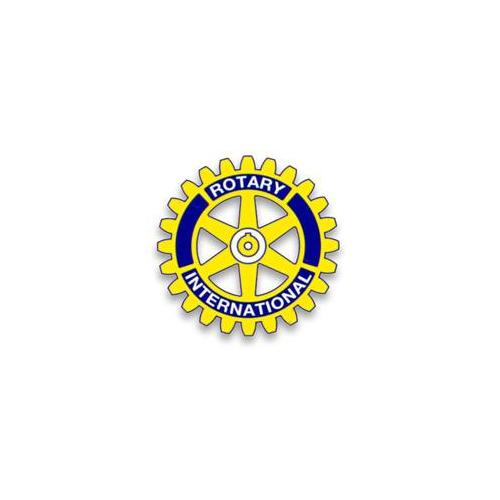                              Clubs of Ponderay & Sandpoint2018 Vocational Scholarship Application(01-15-17)DEADLINE FOR SUBMISSION: Monday, April 10 by 9AMPERSONAL INFORMATIONFIRST NAME: ____________________________________ LAST NAME: ____________________________SHS ___, Bird Charter ___, LPO ___, Home School ___, Delayed or Continuing ______Field of Study/Occupational Goals ________________________________________________________Mailing Address _____________________________________________________________________________Email ___________________________________________   Phone ____________________________________Mother/Guardian _______________________________ Occupation ______________________________Father/ Guardian _______________________________ Occupation ______________________________The Rotary Club of Ponderay provides scholarships to assist promising and deserving community citizens in realizing their post-secondary education and training goals.  We strive to maximize impact in the community by recognizing through our scholarship program those citizens who practice Rotary values. SELECTION CRITERIAOpen to all seniors graduating from the above listed schools or those continuing their post secondary education or vocational training.Looking to earn a technical certificate or earn associates degree in a technical/trade field.The scholarship committee also considersIndividual circumstancesAcademicsRecommendation lettersFinancial need APPLICATION CHECKLISTDo not submit recommendations from relatives or peers! __  This Cover Page__ PTE 1 page application (front & back)__ Official transcript__ Recommendation from a teacher or other school official__ Recommendation from a supervisor of employment or volunteer activityFor further information contact Nanci Jenkins at nancij2012@gmail.com  